Publicado en Madrid el 13/09/2019 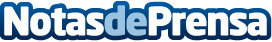 El Rincón de Esteban presenta el Manual del perfecto camareroEl impecable trato hacia el cliente, conocer al dedillo las normas de protocolo, la discreción etc. son numerosas las características que ha de poseer el "perfecto" camarero bajo el punto de vista de los expertos. Además, cada día está más en boga el debate sobre las propinas y cuál es el tipo de camarero que realmente las merece. A continuación, el emblemático restaurante El Rincón de Esteban aporta 9 características que ha de tener el camarero ideal y, así, obtener las propinasDatos de contacto:El Rincón de Esteban659946553Nota de prensa publicada en: https://www.notasdeprensa.es/el-rincon-de-esteban-presenta-el-manual-del Categorias: Gastronomía Sociedad Madrid Entretenimiento Restauración http://www.notasdeprensa.es